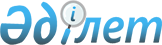 Жарқайың аудандық мәслихаттың 2013 жылғы 23 желтоқсандағы № 5С-30/2 "2014-2016 жылдарға арналған аудандық бюджет туралы" шешіміне өзгерістер енгізу туралы
					
			Күшін жойған
			
			
		
					Ақмола облысы Жарқайың аудандық мәслихатының 2014 жылғы 27 қазандағы № 5С-37/2 шешімі. Ақмола облысының Әділет департаментінде 2014 жылғы 10 қарашада № 4442 болып тіркелді. Қолданылу мерзімінің аяқталуына байланысты күші жойылды - (Ақмола облысы Жарқайың аудандық мәслихатының 2015 жылғы 8 қаңтардағы № 03-2/3 хатымен)      Ескерту. Қолданылу мерзімінің аяқталуына байланысты күші жойылды - (Ақмола облысы Жарқайың аудандық мәслихатының 08.01.2015 № 03-2/3 хатымен).      РҚАО-ның ескертпесі.

      Құжаттың мәтінінде түпнұсқаның пунктуациясы мен орфографиясы сақталған.

      Қазақстан Республикасының 2008 жылғы 4 желтоқсандағы Бюджет кодексінің 106 бабының 4 тармағы және 111 бабының 1 тармағына, «Қазақстан Республикасындағы жергілікті мемлекеттік басқару және өзін-өзі басқару туралы» Қазақстан Республикасының 2001 жылғы 23 қаңтардағы Заңының 6 бабының 1 тармағының 1) тармақшасына сәйкес Жарқайың аудандық мәслихаты ШЕШІМ ЕТТІ:



      1. «2014-2016 жылдарға арналған аудандық бюджет туралы» 2013 жылғы 23 желтоқсандағы № 5С-30/2 Жарқайың аудандық мәслихатының (Нормативтік құқықтық актілерінің мемлекеттік тіркеу тізілімінде № 3943 болып тіркелген, 2014 жылғы 17 қаңтарында «Жарқайың тынысы» аудандық газетінде, 2014 жылғы 17 қаңтарында «Целинное знамя» аудандық газетінде жарияланған) шешіміне келесі өзгерістер енгізілсін:



      1 тармақ жаңа редакцияда баяндалсын:



      «1. 2014-2016 жылдарға арналған аудандық бюджет тиісінше 1, 2 және 3-қосымшаларға сәйкес, оның ішінде 2014 жылға келесі көлемдерде бекітілсін:



      1) кірістер - 2 025 266,7 мың теңге, оның ішінде:

      салықтық түсімдер бойынша - 275 742,0 мың теңге;

      салықтық емес түсімдер бойынша - 5 514,0 мың теңге;

      негізгі капиталды сатудан түсетін түсімдер бойынша - 28 560,0 мың теңге;

      трансферттер түсімдері бойынша - 1 715 450,7 мың теңге;



      2) шығындар - 2 050 233,1 мың теңге;



      3) таза бюджеттік кредит беру - 6 471,0 мың теңге, оның ішінде:

      бюджеттік кредиттер - 6 969,0 мың теңге;

      бюджеттік кредиттерді өтеу - 498,0 мың теңге;



      4) қаржы активтерімен жасалатын операциялар бойынша сальдо – 0 теңге;



      5) бюджет тапшылығы (профицит) - -31 437,4 мың теңге;



      6) бюджет тапшылығын қаржыландыру (профицитті пайдалану) - 31 437,4 мың теңге.»;



      7 тармақ жаңа редакцияда баяндалсын:



      «7. 2014 жылға арналған аудандық жергілікті атқарушы органның резерві 1 200,0 мың теңге сомасында бекітілсін.»;



      көрсетілген шешімнің 1, 4, 5, 7 қосымшалары осы шешімнің 1, 2, 3, 4 қосымшаларына сәйкес жаңа редакцияда баяндалсын.



      2. Осы шешім Ақмола облысының Әділет департаментінде мемлекеттік тіркелген күнінен бастап күшіне енеді және 2014 жылдың 1 қаңтарынан бастап қолданысқа енгізіледі.      Аудандық мәслихат

      сессиясының төрағасы                       Д.Меджидов      Аудандық мәслихаттың

      хатшысы                                    Ұ.Ахметова      «КЕЛІСІЛДІ»      Жарқайың ауданының әкімі                   А.Үйсімбаев

Жарқайың аудандық мәслихатының

2014 жылғы 27 қазандағы   

№ 5С-37/2 шешіміне     

1 қосымша          Жарқайың аудандық мәслихатының

2013 жылғы 23 желтоқсандағы 

№ 5С-30/2 шешіміне      

1 қосымша             

2014 жылға арналған аудандық бюджет

Жарқайың аудандық мәслихатының

2014 жылғы 27 қазандағы   

№ 5С-37/2 шешіміне     

2 қосымша          Жарқайың аудандық мәслихатының

2013 жылғы 23 желтоқсандағы 

№ 5С-30/2 шешіміне      

4 қосымша             

2014 жылға арналған республикалық бюджеттен нысаналы трансферттер мен бюджеттік кредиттер

Жарқайың аудандық мәслихатының

2014 жылғы 27 қазандағы   

№ 5С-37/2 шешіміне     

3 қосымша          Жарқайың аудандық мәслихатының

2013 жылғы 23 желтоқсандағы 

№ 5С-30/2 шешіміне      

5 қосымша             

2014 жылға арналған облыстық бюджеттен нысаналы трансферттер

Жарқайың аудандық мәслихатының

2014 жылғы 27 қазандағы   

№ 5С-37/2 шешіміне     

4 қосымша          Жарқайың аудандық мәслихатының

2013 жылғы 23 желтоқсандағы 

№ 5С-30/2 шешіміне      

7 қосымша             

2014 жылға арналған аудандық маңызы бар қала, кент, ауыл, ауылдық округтерінің бюджеттік бағдарламалары
					© 2012. Қазақстан Республикасы Әділет министрлігінің «Қазақстан Республикасының Заңнама және құқықтық ақпарат институты» ШЖҚ РМК
				СанатыСанатыСанатыСанатыСома, мың теңгеСыныбыСыныбыСыныбыСома, мың теңгеІшкі сыныбыІшкі сыныбыСома, мың теңгеАтауыСома, мың теңге12345I.Кірістер2 025 266,71Салықтық түсімдер275 742,001Табыс салығы19 868,02Жеке табыс салығы19 868,003Әлеуметтiк салық138 791,01Әлеуметтік салық138 791,004Меншiкке салынатын салықтар98 295,01Мүлiкке салынатын салықтар53 104,03Жер салығы7 472,04Көлiк құралдарына салынатын салық27 719,05Бірыңғай жер салығы10 000,005Тауарларға, жұмыстарға және қызметтерге салынатын iшкi салықтар16 400,02Акциздер3 288,03Табиғи және басқа да ресурстарды пайдаланғаны үшiн түсетiн түсiмдер6 669,04Кәсiпкерлiк және кәсiби қызметтi жүргiзгенi үшiн алынатын алымдар6 443,008Заңдық мәнді іс-әрекеттерді жасағаны және (немесе) оған уәкілеттігі бар мемлекеттік органдар немесе лауазымды адамдар құжаттар бергені үшін алынатын міндетті төлемдер2 388,01Мемлекеттік баж2 388,02Салықтық емес түсiмдер5 514,001Мемлекеттік меншіктен түсетін кірістер4 011,05Мемлекет меншігіндегі мүлікті жалға беруден түсетін кірістер4 009,07Мемлекеттік бюджеттен берілген кредиттер бойынша сыйақылар2,006Басқа да салықтық емес түсiмдер1 503,01Басқа да салықтық емес түсiмдер1 503,03Негізгі капиталды сатудан түсетін түсімдер28 560,003Жердi және материалдық емес активтердi сату28 560,01Жерді сату28 560,04Трансферттердің түсімдері1 715 450,702Мемлекеттiк басқарудың жоғары тұрған органдарынан түсетiн трансферттер1 715 450,72Облыстық бюджеттен түсетін трансферттер1 715 450,7Функционалдық топФункционалдық топФункционалдық топФункционалдық топСомаБюджеттік бағдарламалардың әкімшісіБюджеттік бағдарламалардың әкімшісіБюджеттік бағдарламалардың әкімшісіСомаБағдарламаБағдарламаСомаАтауыСома12345II. Шығындар2 050 233,101Жалпы сипаттағы мемлекеттiк қызметтер233 415,5112Аудан (облыстық маңызы бар қала) мәслихатының аппараты14 388,0001Аудан (облыстық маңызы бар қала) мәслихатының қызметін қамтамасыз ету жөніндегі қызметтер14 121,0003Мемлекеттік органның күрделі шығыстары267,0122Аудан (облыстық маңызы бар қала) әкімінің аппараты60 681,4001Аудан (облыстық маңызы бар қала) әкімінің қызметін қамтамасыз ету жөніндегі қызметтер59 886,4003Мемлекеттік органның күрделі шығыстары795,0123Қаладағы аудан, аудандық маңызы бар қала, кент, ауыл, ауылдық округ әкімінің аппараты136 761,4001Қаладағы аудан, аудандық маңызы бар қала, кент, ауыл, ауылдық округ әкімінің қызметін қамтамасыз ету жөніндегі қызметтер134 761,4022Мемлекеттік органның күрделі шығыстары2 000,0459Ауданның (облыстық маңызы бар қаланың) экономика және қаржы бөлімі21 584,7001Ауданның (облыстық маңызы бар қаланың) экономикалық саясаттың қалыптастыру мен дамыту, мемлекеттік жоспарлау, бюджеттік атқару және коммуналдық меншігін басқару саласындағы мемлекеттік саясатты іске асыру жөніндегі қызметтер21 053,0003Салық салу мақсатында мүлікті бағалауды жүргізу206,4010Жекешелендіру, коммуналдық меншікті басқару, жекешелендіруден кейінгі қызмет және осыған байланысты дауларды реттеу50,0015Мемлекеттік органның күрделі шығыстары275,302Қорғаныс2 639,0122Аудан (облыстық маңызы бар қала) әкімінің аппараты2 639,0005Жалпыға бірдей әскери міндетті атқару шеңберіндегі іс-шаралар2 287,0006Аудан (облыстық маңызы бар қала) ауқымындағы төтенше жағдайлардың алдын алу және оларды жою192,2007Аудандық (қалалық) ауқымдағы дала өрттерінің, сондай-ақ мемлекеттік өртке қарсы қызмет органдары құрылмаған елді мекендерде өрттердің алдын алу және оларды сөндіру жөніндегі іс-шаралар159,803Қоғамдық тәртіп, қауіпсіздік, құқықтық, сот, қылмыстық-атқару қызметі2 143,0492Ауданның (облыстық маңызы бар қаланың) тұрғын үй коммуналдық шаруашылығы, жолаушылар көлігі, автомобиль жолдары және тұрғын үй инспекциясы бөлімі2 143,0021Елдi мекендерде жол қозғалысы қауiпсiздiгін қамтамасыз ету2 143,004Бiлiм беру1 274 768,6464Ауданның (облыстық маңызы бар қаланың) білім бөлімі1 274 768,6001Жергілікті деңгейде білім беру саласындағы мемлекеттік саясатты іске асыру жөніндегі қызметтер12 704,1003Жалпы білім беру955 381,0005Ауданның (облыстық маңызы бар қаланың) мемлекеттiк бiлiм беру мекемелер үшiн оқулықтар мен оқу-әдістемелік кешендерді сатып алу және жеткiзу11 869,0006Балаларға қосымша білім беру23 385,8009Мектепке дейінгі тәрбие мен оқыту ұйымдарының қызметін қамтамасыз ету164 971,0012Мемлекеттік органның күрделі шығыстары90,0015Жетім баланы (жетім балаларды) және ата-аналарының қамқорынсыз қалған баланы (балаларды) күтіп-ұстауға қамқоршыларға (қорғаншыларға) ай сайынға ақшалай қаражат төлемі10 882,0040Мектепке дейінгі білім беру ұйымдарында мемлекеттік білім беру тапсырысын іске асыруға33 029,0067Ведомстволық бағыныстағы мемлекеттік мекемелерінің және ұйымдарының күрделі шығыстары62 456,706Әлеуметтiк көмек және әлеуметтiк қамсыздандыру61 989,6451Ауданның (облыстық маңызы бар қаланың) жұмыспен қамту және әлеуметтік бағдарламалар бөлімі61 905,6001Жергілікті деңгейде халық үшін әлеуметтік бағдарламаларды жұмыспен қамтуды қамтамасыз етуді іске асыру саласындағы мемлекеттік саясатты іске асыру жөніндегі қызметтер17 985,0002Жұмыспен қамту бағдарламасы10 440,4005Мемлекеттік атаулы әлеуметтік көмек2 541,3006Тұрғын үйге көмек көрсету462,0007Жергілікті өкілетті органдардың шешімі бойынша мұқтаж азаматтардың жекелеген топтарына әлеуметтік көмек7 571,0010Үйден тәрбиеленіп оқытылатын мүгедек балаларды материалдық қамтамасыз ету218,1011Жәрдемақыларды және басқа да әлеуметтік төлемдерді есептеу, төлеу мен жеткізу бойынша қызметтерге ақы төлеу332,0014Мұқтаж азаматтарға үйде әлеуметтiк көмек көрсету7 013,001618 жасқа дейінгі балаларға мемлекеттік жәрдемақылар4 083,5017Мүгедектерді оңалту жеке бағдарламасына сәйкес, мұқтаж мүгедектерді міндетті гигиеналық құралдармен және ымдау тілі мамандарының қызмет көрсетуін, жеке көмекшілермен қамтамасыз ету2 490,0021Мемлекеттік органның күрделі шығыстары130,0023Жұмыспен қамту орталықтарының қызметін қамтамасыз ету682,1025Өрлеу жобасы бойынша келісілген қаржылай көмекті енгізу7 957,2492Ауданның (облыстық маңызы бар қаланың) тұрғын үй коммуналдық шаруашылығы, жолаушылар көлігі, автомобиль жолдары және тұрғын үй инспекциясы бөлімі84,0050Мүгедектердің құқықтарын қамтамасыз ету және өмір сүру сапасын жақсарту жөніндегі іс-шаралар жоспарын іске асыру84,007Тұрғын үй-коммуналдық шаруашылық157 133,8123Қаладағы аудан, аудандық маңызы бар қала, кент, ауыл, ауылдық округ әкімінің аппараты22 492,9008Елді мекендердегі көшелерді жарықтандыру7 677,9010Жерлеу орындарын ұстау және туыстары жоқ адамдарды жерлеу1 167,0011Елді мекендерді абаттандыру мен көгалдандыру13 648,0467Ауданның (облыстық маңызы бар қаланың) құрылыс бөлімі70 941,0058Елді мекендердегі сумен жабдықтау және су бұру жүйелерін дамыту70 941,0492Ауданның (облыстық маңызы бар қаланың) тұрғын үй коммуналдық шаруашылығы, жолаушылар көлігі, автомобиль жолдары және тұрғын үй инспекциясы бөлімі63 699,9003Мемлекеттік тұрғын үй қорын сақтауды ұйымдастыру2 576,0011Шағын қалаларды жылумен жабдықтауды үздіксіз қамтамасыз ету33 629,0012Сумен жабдықтау және су бұру жүйесінің жұмыс істеуі6 391,0016Елдi мекендердiң санитариясын қамтамасыз ету3 309,0018Елдi мекендердi абаттандыру және көгалдандыру4 675,0026Ауданның (облыстық маңызы бар қаланың) коммуналдық меншігіндегі жылу желілерін пайдалануды ұйымдастыру11 619,9033Инженерлік коммуникациялық инфрақұрылымды жобалау, дамыту, жайластыру және (немесе) сатып алу1 500,008Мәдениет, спорт, туризм және ақпараттық кеңістiк172 382,3455Ауданның (облыстық маңызы бар қаланың) мәдениет және тілдерді дамыту бөлімі72 621,7001Жергілікті деңгейде тілдерді және мәдениетті дамыту саласындағы мемлекеттік саясатты іске асыру жөніндегі қызметтер5 912,0003Мәдени-демалыс жұмысын қолдау41 835,0006Аудандық (қалалық) кiтапханалардың жұмыс iстеуi19 352,0007Мемлекеттік тілді және Қазақстан халықтарының басқа да тілдерін дамыту5 522,7456Ауданның (облыстық маңызы бар қаланың) ішкі саясат бөлімі30 119,0001Жергілікті деңгейде ақпарат, мемлекеттілікті нығайту және азаматтардың әлеуметтік сенімділігін қалыптастыру саласында мемлекеттік саясатты іске асыру жөніндегі қызметтер7 081,0002Газеттер мен журналдар арқылы мемлекеттік ақпараттық саясатты жүргізу жөніндегі қызметтер9 383,0003Жастар саясаты саласында іс-шараларды іске асыру5 597,0005Телерадио хабарларын тарату арқылы мемлекеттік ақпараттық саясатты жүргізу жөніндегі қызметтер7 208,0032Ведомстволық бағыныстағы мемлекеттік мекемелерінің және ұйымдарының күрделі шығыстары850,0465Ауданның (облыстық маңызы бар қаланың) дене шынықтыру және спорт бөлімі17 846,0001Жергілікті деңгейде дене шынықтыру және спорт саласындағы мемлекеттік саясатты іске асыру жөніндегі қызметтер8 516,0006Аудандық (облыстық маңызы бар қалалық) деңгейде спорттық жарыстар өткiзу4 164,0007Әртүрлi спорт түрлерi бойынша аудан (облыстық маңызы бар қала) құрама командаларының мүшелерiн дайындау және олардың облыстық спорт жарыстарына қатысуы5 166,0467Ауданның (облыстық маңызы бар қаланың) құрылыс бөлімі51 795,6008Спорт объектілерін дамыту51 795,610Ауыл, су, орман, балық шаруашылығы, ерекше қорғалатын табиғи аумақтар, қоршаған ортаны және жануарлар дүниесін қорғау, жер қатынастары66 837,0459Ауданның (облыстық маңызы бар қаланың) экономика және қаржы бөлімі3 494,0099Мамандардың әлеуметтік көмек көрсетуі жөніндегі шараларды іске асыру3 494,0462Ауданның (облыстық маңызы бар қаланың) ауыл шаруашылығы бөлімі15 770,0001Жергілікті деңгейде ауыл шаруашылығы саласындағы мемлекеттік саясатты іске асыру жөніндегі қызметтер15 558,0006Мемлекеттік органның күрделі шығыстары212,0463Ауданның (облыстық маңызы бар қаланың) жер қатынастары бөлімі8 914,0001Аудан (облыстық маңызы бар қала) аумағында жер қатынастарын реттеу саласындағы мемлекеттік саясатты іске асыру жөніндегі қызметтер7 850,0004Жердi аймақтарға бөлу жөнiндегi жұмыстарды ұйымдастыру1 064,0473Ауданның (облыстық маңызы бар қаланың) ветеринария бөлімі38 659,0001Жергілікті деңгейде ветеринария саласындағы мемлекеттік саясатты іске асыру жөніндегі қызметтер8 212,0006Ауру жануарларды санитарлық союды ұйымдастыру864,0007Қаңғыбас иттер мен мысықтарды аулауды және жоюды ұйымдастыру990,0008Алып қойылатын және жойылатын ауру жануарлардың, жануарлардан алынатын өнімдер мен шикізаттың құнын иелеріне өтеу765,0009Жануарлардың энзоотиялық аурулары бойынша ветеринариялық іс-шараларды жүргізу1 168,0010Ауыл шаруашылығы жануарларын сәйкестендіру жөніндегі іс-шараларды өткізу771,0011Эпизоотияға қарсы іс-шаралар жүргізу25 889,011Өнеркәсіп, сәулет, қала құрылысы және құрылыс қызметі14 430,0467Ауданның (облыстық маңызы бар қаланың) құрылыс бөлімі6 803,0001Жергілікті деңгейде құрылыс саласындағы мемлекеттік саясатты іске асыру жөніндегі қызметтер6 803,0468Ауданның (облыстық маңызы бар қаланың) сәулет және қала құрылысы бөлімі7 627,0001Жергілікті деңгейде сәулет және қала құрылысы саласындағы мемлекеттік саясатты іске асыру жөніндегі қызметтер3 986,0003Аудан аумағында қала құрылысын дамыту схемаларын және елді мекендердің бас жоспарларын әзірлеу3 641,012Көлiк және коммуникация41 413,0123Қаладағы аудан, аудандық маңызы бар қала, кент, ауыл, ауылдық округ әкімінің аппараты9 313,0013Аудандық маңызы бар қалаларда, кенттерде, ауылдарда, ауылдық округтерде автомобиль жолдарының жұмыс істеуін қамтамасыз ету9 313,0492Ауданның (облыстық маңызы бар қаланың) тұрғын үй коммуналдық шаруашылығы, жолаушылар көлігі, автомобиль жолдары және тұрғын үй инспекциясы бөлімі32 100,0023Автомобиль жолдарының жұмыс істеуін қамтамасыз ету30 900,0037Әлеуметтік маңызы бар қалалық (ауылдық), қала маңындағы және ауданішілік қатынастар бойынша жолаушылар тасымалдарын субсидиялау1 200,013Басқалар22 118,9123Қаладағы аудан, аудандық маңызы бар қала, кент, ауыл, ауылдық округ әкімінің аппараты8 016,9040"Өңірлерді дамыту" бағдарламасы шеңберінде өңірлерді экономикалық дамытуға жәрдемдесу бойынша шараларды іске асыру8 016,9459Ауданның (облыстық маңызы бар қаланың) экономика және қаржы бөлімі1 200,0012Ауданның (облыстық маңызы бар қаланың) жергілікті атқарушы органының резерві1 200,0492Ауданның (облыстық маңызы бар қаланың) тұрғын үй коммуналдық шаруашылығы, жолаушылар көлігі, автомобиль жолдары және тұрғын үй инспекциясы бөлімі8 275,0001Жергілікті деңгейде тұрғын үй-коммуналдық шаруашылық, жолаушылар көлігі, автомобиль жолдары және тұрғын үй инспекциясы саласындағы мемлекеттік саясатты іске асыру жөніндегі қызметтер8 145,0013Мемлекеттік органның күрделі шығыстары130,0494Ауданның (облыстық маңызы бар қаланың) кәсіпкерлік және өнеркәсіп бөлімі4 627,0001Жергілікті деңгейде кәсіпкерлікті және өнеркәсіпті дамыту саласындағы мемлекеттік саясатты іске асыру жөніндегі қызметтер4 467,0006Кәсіпкерлік қызметті қолдау160,014Борышқа қызмет көрсету2,0459Ауданның (облыстық маңызы бар қаланың) экономика және қаржы бөлімі2,0021Жергілікті атқарушы органдардың облыстық бюджеттен қарыздар бойынша сыйақылар мен өзге де төлемдерді төлеу бойынша борышына қызмет көрсету2,015Трансферттер960,4459Ауданның (облыстық маңызы бар қаланың) экономика және қаржы бөлімі960,4006Нысаналы пайдаланылмаған (толық пайдаланылмаған) трансферттерді қайтару960,4III. Таза бюджеттiк кредит беру6 471,0Бюджеттік кредиттер6 969,010Ауыл, су, орман, балық шаруашылығы, ерекше қорғалатын табиғи аумақтар, қоршаған ортаны және жануарлар дүниесін қорғау, жер қатынастары6 969,0459Ауданның (облыстық маңызы бар қаланың) экономика және қаржы бөлімі6 969,0018Мамандарды әлеуметтік қолдау шараларын іске асыруға берілетін бюджеттік кредиттер6 969,0Бюджеттік кредиттерді өтеу498,05Бюджеттік кредиттерді өтеу498,001Бюджеттік кредиттерді өтеу498,01Мемлекеттік бюджеттен берілген бюджеттік кредиттерді өтеу498,0IV. Қаржы активтерiмен жасалатын операциялар бойынша сальдо0,0Қаржы активтерiн сатып алу0,0V. Бюджет тапшылығы (профицит)-31 437,4VI. Бюджет тапшылығын қаржыландыру (профицитті пайдалану)31 437,47Қарыздар түсімі6 969,001Мемлекеттік ішкі қарыздар6 969,02Қарыз алу келісім-шарттары6 969,016Қарыздарды өтеу498,0459Ауданның (облыстық маңызы бар қаланың) экономика және қаржы бөлімі498,0005Жергілікті атқарушы органның жоғары тұрған бюджет алдындағы борышын өтеу498,08Бюджет қаражаттарының пайдаланылатын қалдықтары24 966,401Бюджет қаражатының қалдықтары24 966,41Бюджет қаражатының бос қалдықтары24 966,4АтауыСома, мың теңге12Барлығы195 635,0Ағымдағы нысаналы трансферттер117 725,0оның iшiнде:Мемлекеттік мекемелердің мемлекеттік қызметшілер болып табылмайтын жұмыскерлерінің, сондай-ақ жергілікті бюджеттерден қаржыландырылатын мемлекеттік кәсіпорындардың жұмыскерлерінің лауазымдық айлықақысына ерекше еңбек жағдайлары үшін ай сайынғы үстемеақы төлеуге58 689,0Аудандық жұмыспен қамту және әлеуметтік бағдарламалар бөлімі9 163,0Арнаулы әлеуметтік қызметтер көрсетуге, оның ішінде:7 403,0"Өрлеу" жобасы бойынша келісілген қаржылай көмекті енгізуге7 403,0Мемлекеттік атаулы әлеуметтік көмек төлеуге1 479,018 жасқа дейінгі балаларға мемлекеттік жәрдемақылар төлеуге281,0Аудандық бiлiм бөлімі49 789,0Мектепке дейінгі білім беру ұйымдарында мемлекеттік білім беру тапсырысын іске асыруға29 031,0Қазақстан Республикасында білім беруді дамытудың 2011-2020 жылдарға арналған мемлекеттік бағдарламасын іске асыруға, оның ішінде:8 194,0негізгі орта және жалпы орта білім беретін мемлекеттік мекемелердегі физика, химия, биология кабинеттерін оқу жабдығымен жарақтандыруға8 194,0Үш деңгейлі жүйе бойынша біліктілігін арттырудан өткен мұғалімдерге еңбекақыны көтеруге12 564,0Аудандық тұрғын үй-коммуналдық шаруашылығы, жолаушылар көлігі, автомобиль жолдары және тұрғын үй инспекциясы бөлімі84,0Мүгедектерге қызмет көрсетуге бағдарланған ұйымдар орналасқан жерлерде жол белгілерін және нұсқауларды орнатуға84,0Дамытуға арналған нысаналы трансферттер70 941,0оның iшiнде:Аудандық құрылыс бөлімі70 941,0Ауылдық елді мекендердегі сумен жабдықтау жүйесін дамытуға70 941,0Бюджеттік несиелер6 969,0оның iшiнде:Аудандық экономика және қаржы бөлімі6 969,0мамандарды әлеуметтік қолдау шараларын іске асыру үшін6 969,0АтауыСома, мың теңге12Барлығы145 492,7Ағымдағы нысаналы трансферттер94 192,7оның iшiнде:Аудандық бiлiм бөлімі26 674,7Аудандық мектептеріне құрастырмалы-модульдік бу қазандықты сатып алу25 397,0Аудандық мектептеріне спорттық құралдар сатып алу1 277,7Аудандық тұрғын үй-коммуналдық шаруашылығы, жолаушылар көлігі, автомобиль жолдары және тұрғын үй инспекциясы бөлімі40 000,0Автомобиль жолдарын жөндеуге30 000,0жылумен қамтамасыз ету объектілерін жылу беру маусымына дайындауға10 000,0Аудандық ветеринария бөлімі27 518,0Эпизоотияға қарсы іс-шараларды жүргізуге25 889,0Бруцеллезбен шалдыққан ұсақ малдарға санитарлық союды жүргізуге864,0Санитарлық союға бағытталатын ауыл шаруашылығы жануарларының бағасын өтеу (50-ға дейін %) құнын өтеуге765,0Дамыту нысаналы трансферттер51 300,0оның iшiнде:Аудандық құрылыс бөлімі51 300,0Спорт объектілерін дамытуға51 300,0Функционалдық топФункционалдық топФункционалдық топФункционалдық топСома, мың теңгеБюджеттік бағдарламалардың әкімшісіБюджеттік бағдарламалардың әкімшісіБюджеттік бағдарламалардың әкімшісіСома, мың теңгеБағдарламаБағдарламаСома, мың теңгеАтауыСома, мың теңге1234501Жалпы сипаттағы мемлекеттiк қызметтер136 761,4123Қаладағы аудан, аудандық маңызы бар қала, кент, ауыл, ауылдық округ әкімінің аппараты136 761,4001Қаладағы аудан, аудандық маңызы бар қала, кент, ауыл, ауылдық округ әкімінің қызметін қамтамасыз ету жөніндегі қызметтер134 761,4Державин қаласы әкімінің аппараты18 824,2Жарқайың ауданы Бірсуат ауылдық округі әкімінің аппараты6 976,0Жарқайың ауданы Уәлихан ауылдық округі әкімінің аппараты7 313,2Жарқайың ауданының Гастелло ауылы әкімінің аппараты7 324,0Жарқайың ауданының Далабай ауылы әкімінің аппараты6 329,0Жарқайың ауданы Жаңадала ауылдық округі әкімінің аппараты11 545,0Жарқайың ауданы Костычево ауылдық округі әкімінің аппараты7 505,0Жарқайың ауданының Құмсуат ауылы әкімінің аппараты7 505,0Жарқайың ауданының Львов ауылы әкімінің аппараты6 284,0Жарқайың ауданы Нахимов ауылдық округі әкімінің аппараты7 557,0Жарқайың ауданы Отрадный ауылдық округі әкімінің аппараты7 053,0Жарқайың ауданы Пригород ауылы әкімінің аппараты6 984,0Жарқайың ауданының Пятигорский ауылы әкімінің аппараты6 935,0Жарқайың ауданының Тасөткел ауылы әкімінің аппараты6 959,0Жарқайың ауданының Тассуат ауылы әкімінің аппараты6 243,0Жарқайың ауданының Үшқарасу ауылы әкімінің аппараты6 559,0Жарқайың ауданының Шойындыкөл ауылы аппараты6 866,0022Мемлекеттік органның күрделі шығыстары2 000,0Жарқайың ауданы Бірсуат ауылдық округі әкімінің аппараты125,0Жарқайың ауданы Уәлихан ауылдық округі әкімінің аппараты125,0Жарқайың ауданының Гастелло ауылы әкімінің аппараты125,0Жарқайың ауданының Далабай ауылы әкімінің аппараты125,0Жарқайың ауданы Жаңадала ауылдық округі әкімінің аппараты125,0Жарқайың ауданы Костычево ауылдық округі әкімінің аппараты125,0Жарқайың ауданының Құмсуат ауылы әкімінің аппараты125,0Жарқайың ауданының Львов ауылы әкімінің аппараты125,0Жарқайың ауданы Нахимов ауылдық округі әкімінің аппараты125,0Жарқайың ауданы Отрадный ауылдық округі әкімінің аппараты125,0Жарқайың ауданы Пригород ауылы әкімінің аппараты125,0Жарқайың ауданының Пятигорский ауылы әкімінің аппараты125,0Жарқайың ауданының Тасөткел ауылы әкімінің аппараты125,0Жарқайың ауданының Тассуат ауылы әкімінің аппараты125,0Жарқайың ауданының Үшқарасу ауылы әкімінің аппараты125,0Жарқайың ауданының Шойындыкөл ауылы аппараты125,007Тұрғын үй-коммуналдық шаруашылық22 492,9123Қаладағы аудан, аудандық маңызы бар қала, кент, ауыл, ауылдық округ әкімінің аппараты22 492,9008Елді мекендердегі көшелерді жарықтандыру7 677,9Державин қаласы әкімінің аппараты6 723,0Жарқайың ауданы Уәлихан ауылдық округі әкімінің аппараты115,9Жарқайың ауданының Гастелло ауылы әкімінің аппараты160,0Жарқайың ауданы Жаңадала ауылдық округі әкімінің аппараты107,0Жарқайың ауданы Костычево ауылдық округі әкімінің аппараты300,0Жарқайың ауданының Құмсуат ауылы әкімінің аппараты60,0Жарқайың ауданы Пригород ауылы әкімінің аппараты107,0Жарқайың ауданының Пятигорский ауылы әкімінің аппараты37,0Жарқайың ауданының Үшқарасу ауылы әкімінің аппараты68,0010Жерлеу орындарын ұстау және туыстары жоқ адамдарды жерлеу1 167,0Державин қаласы әкімінің аппараты1 167,0011Елді мекендерді абаттандыру мен көгалдандыру13 648,0Державин қаласы әкімінің аппараты8 051,0Жарқайың ауданы Бірсуат ауылдық округі әкімінің аппараты429,0Жарқайың ауданы Уәлихан ауылдық округі әкімінің аппараты553,0Жарқайың ауданының Гастелло ауылы әкімінің аппараты506,0Жарқайың ауданының Далабай ауылы әкімінің аппараты230,0Жарқайың ауданы Жаңадала ауылдық округі әкімінің аппараты428,0Жарқайың ауданы Костычево ауылдық округі әкімінің аппараты430,0Жарқайың ауданының Құмсуат ауылы әкімінің аппараты272,0Жарқайың ауданының Львов ауылы әкімінің аппараты239,0Жарқайың ауданы Нахимов ауылдық округі әкімінің аппараты367,0Жарқайың ауданы Отрадный ауылдық округі әкімінің аппараты490,0Жарқайың ауданы Пригород ауылы әкімінің аппараты494,0Жарқайың ауданының Пятигорский ауылы әкімінің аппараты348,0Жарқайың ауданының Тасөткел ауылы әкімінің аппараты233,0Жарқайың ауданының Тассуат ауылы әкімінің аппараты245,0Жарқайың ауданының Үшқарасу ауылы әкімінің аппараты198,0Жарқайың ауданының Шойындыкөл ауылы аппараты135,012Көлiк және коммуникация9 313,0123Қаладағы аудан, аудандық маңызы бар қала, кент, ауыл, ауылдық округ әкімінің аппараты9 313,0013Аудандық маңызы бар қалаларда, кенттерде, ауылдарда, ауылдық округтерде автомобиль жолдарының жұмыс істеуін қамтамасыз ету9 313,0Державин қаласы әкімінің аппараты7 318,0Жарқайың ауданы Бірсуат ауылдық округі әкімінің аппараты607,0Жарқайың ауданы Жаңадала ауылдық округі әкімінің аппараты300,0Жарқайың ауданының Тасөткел ауылы әкімінің аппараты281,0Жарқайың ауданының Үшқарасу ауылы әкімінің аппараты200,0Жарқайың ауданының Шойындыкөл ауылы аппараты607,013Басқалар8 016,9123Қаладағы аудан, аудандық маңызы бар қала, кент, ауыл, ауылдық округ әкімінің аппараты8 016,9040"Өңірлерді дамыту" бағдарламасы шеңберінде өңірлерді экономикалық дамытуға жәрдемдесу бойынша шараларды іске асыру8 016,9Жарқайың ауданы Бірсуат ауылдық округі әкімінің аппараты430,0Жарқайың ауданы Уәлихан ауылдық округі әкімінің аппараты700,0Жарқайың ауданының Гастелло ауылы әкімінің аппараты430,0Жарқайың ауданының Далабай ауылы әкімінің аппараты430,0Жарқайың ауданы Жаңадала ауылдық округі әкімінің аппараты1 019,9Жарқайың ауданы Костычево ауылдық округі әкімінің аппараты430,0Жарқайың ауданының Құмсуат ауылы әкімінің аппараты430,0Жарқайың ауданының Львов ауылы әкімінің аппараты430,0Жарқайың ауданы Нахимов ауылдық округі әкімінің аппараты430,0Жарқайың ауданы Отрадный ауылдық округі әкімінің аппараты735,0Жарқайың ауданы Пригород ауылы әкімінің аппараты430,0Жарқайың ауданының Пятигорский ауылы әкімінің аппараты430,0Жарқайың ауданының Тасөткел ауылы әкімінің аппараты402,0Жарқайың ауданының Тассуат ауылы әкімінің аппараты430,0Жарқайың ауданының Үшқарасу ауылы әкімінің аппараты430,0Жарқайың ауданының Шойындыкөл ауылы аппараты430,0